Publicado en Córdoba el 17/06/2024 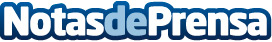 Los últimos avances en lentes de contacto y superficie ocular se presentan en CórdobaAlrededor de 150 profesionales de la salud visual participan en el II Foro de Óptica y Optometría organizado por el COOOA y Clínica El BrillanteDatos de contacto:Ana RodríguezClínica El Brillante673958513Nota de prensa publicada en: https://www.notasdeprensa.es/los-ultimos-avances-en-lentes-de-contacto-y Categorias: Nacional Medicina Industria Farmacéutica Andalucia Otras Industrias Servicios médicos http://www.notasdeprensa.es